VSTUPNÍ ČÁSTNázev moduluZáklady práva a národní hospodářstvíKód modulu78-m-4/AI23Typ vzděláváníOdborné vzděláváníTyp modulu(odborný) teoreticko–praktickýVyužitelnost vzdělávacího moduluKategorie dosaženého vzděláníM (EQF úroveň 4)Skupiny oborů78 - Obecně odborná přípravaKomplexní úlohaObory vzdělání - poznámky78-41-M/02 Ekonomické lyceumDélka modulu (počet hodin)40Poznámka k délce moduluPlatnost modulu od30. 04. 2020Platnost modulu doVstupní předpokladyElementární znalost práva, občanské nauky, historie, schopnost analýzy a syntézy, logické myšleníJÁDRO MODULUCharakteristika moduluObecným cílem modulu je teoreticky i prakticky seznámit žáky se základními právními pojmy, principy národního hospodářství a demokratického právního státu. Žák si osvojí katalog základních lidských práv, principy činnosti tuzemských soudů i Evropského soudu pro lidská práva. Dále získá znalosti správního práva, včetně správního řízení a správního soudnictví, též občanského soudního řízení. Bude mít dobré povědomí o správním členění ČR.Bude rozlišovat ziskový a neziskový sektor, bude znát principy řízení národního hospodářství. Naučí se systém českého práva, vztahy mezi mocí zákonodárnou, výkonnou a soudní.Po absolvování modulu žák je schopen právně obecně posoudit, zda při konkrétním postupu soudu či jiného orgánu byly dodrženy základní postuláty právního státu, jak se příp. právně účinně bránit proti porušení práva, jak správně argumentovat. Dále se žák bude správně orientovat v jednotlivých fázích správního a civilního řízení, bude mít povědomí o řádných a mimořádných opravných prostředcích. Bude chápat základní procesy při řízení národního hospodářství, fungování neziskového sektoru.Očekávané výsledky učeníŽák:bude schopen vyhotovit základní právní písemnostibude schopen vypracovat jednoduché odvolání proti rozhodnutí správního orgánus pomocí zákonných textů a literatury bude schopen napsat stížnost např. ombudsmanovi ČR, ČOI apod.zvládne vyhotovit základní právní obranu proti žalobě, stížnosti druhé osoby apod.bude schopen komunikovat na slušné úrovni s úředníkem, soudcem, advokátem, chápat jejich profesní slang a zvyklostiObsah vzdělávání (rozpis učiva)Struktura národního hospodářství.Teorie státu a práva. Ústava ČR a další ústavní zákony.Listina základních práv a svobod.Ústavní soud.Správní řízení a správní soudnictví.Učební činnosti žáků a strategie výukyvyužití informačních a komunikačních technologií – výuka probíhá částečně v učebně s výpočetní technikouvzájemná diskuze mezi žáky a učitelem a žákyvyužití vlastních zkušeností žáků (např. z rodiny, praxe)výkladpráce s informacemi, jejich analýza a interpretacetýmová práceexkurze do právnické firmy – minimálně 1beseda s odborníkem z praxeanalýza aktuální judikatury, včetně ESLP, případové studie z praxetvorba jednoduchých právních dokumentůZařazení do učebního plánu, ročník4. ročníkVÝSTUPNÍ ČÁSTZpůsob ověřování dosažených výsledkůmetody:písemné práceústní zkoušenípraktický příklad – řešení jednoduchého právního sporuvytvoření dokumentu právního charakteru (např. oznámení na podezření ze spáchání přestupku...)prezentace žákůzpráva z exkurzeformy:ústní hodnocení – slovní zhodnocení výkonu, vysvětlenípísemné hodnoceníKritéria hodnoceníodevzdání a správnost všech dokumentů, pečlivost zpracovánívyřešení praktického příkladu a jeho prezentaceústní projev – jazyková správnost, srozumitelnost, souvislost myšlenek, odborné vyjadřováníúroveň analýzy a syntézy, právní logikyprezentace poznatků a vedení diskuze o nichtýmové spolupráceCelkové hodnocení: uspěl – neuspělUspěl – Žák zpracoval všechny požadované výstupy modulu a odevzdal písemně nebo prostřednictvím prezentace řešení praktického příkladu.Celkové hodnocení nesmí být nižší než 50 %.Doporučená literaturaZásadní zákony z oblasti modulu. Učebnice práva pro střední školy – různí autoři. Správní řád – velký komentář od C.H. Beck.PoznámkyObsahové upřesněníOV RVP - Odborné vzdělávání ve vztahu k RVPMateriál vznikl v rámci projektu Modernizace odborného vzdělávání (MOV), který byl spolufinancován z Evropských strukturálních a investičních fondů a jehož realizaci zajišťoval Národní pedagogický institut České republiky. Autorem materiálu a všech jeho částí, není-li uvedeno jinak, je Vladimír Rejmont. Creative Commons CC BY SA 4.0 – Uveďte původ – Zachovejte licenci 4.0 Mezinárodní.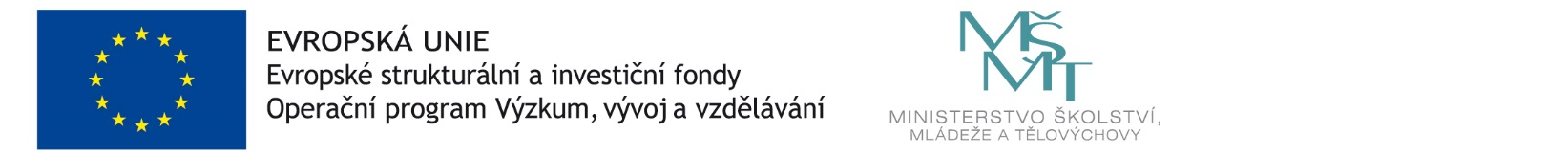 